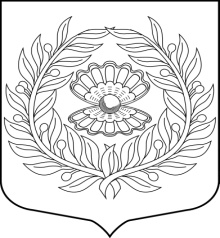                                                                    Администрация 
                                                                             Муниципального образования
                                                                          «Нежновское сельское поселение»
                                                                               муниципального образования 
                                                                       «Кингисеппский муниципальный район» 
                                                                                   Ленинградской области                                                                                                           ПОСТАНОВЛЕНИЕ.15.04.2024                                                                                                       №50а  «О внесении изменений в постановление №207 от 29.12.2021«О создании контрактной службы по осуществлению закупок для обеспечения муниципальных нужд                                                                                                  МО «Нежновское сельское поселение»                                                                                                    МО «Кингисеппский муниципальный район»                                                                                  Ленинградской области»                                                                                                                            В соответствии с Федеральным законом от 05 апреля 2013 года № 44-ФЗ «О контрактной системе в сфере закупок товаров, работ, услуг для обеспечения государственных и муниципальных нужд» ПОСТАНОВЛЯЮ:1. Внести изменения в состав контрактной службы по осуществлению закупок для обеспечения муниципальных нужд Нежновского сельского поселения- приложению 2 к настоящему постановлению №207 от 29.12.2021   «О создании контрактной службы по осуществлению закупок для обеспечения муниципальных нужд МО «Нежновское сельское поселение» МО «Кингисеппский муниципальный район»                                                                               Ленинградской области»                                                                                                      С О С Т А ВКонтрактной службы по осуществлению закупок для обеспечениямуниципальных нужд МО «Нежновское сельское поселение»Председатель – Романова Екатерина Олеговна -  специалист 1 категорииЗаместитель председателя-            Синицына Елена Владимировна – специалист 1 категории             Секретарь-            Сорокина Юлия Юрьевна– специалист 1 категории 4. Настоящее постановление вступает в силу с момента обнародования.5. Контроль за выполнением постановления оставляю за собой.И.о. главы администрации                                                                Нежновского сельского поселения                                                                Н.А. Гостина